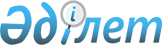 О внесении изменений в Решение Коллегии Евразийской экономической комиссии от 16 октября 2018 г. № 158Решение Коллегии Евразийской экономической комиссии от 27 июня 2023 года № 85.
      В соответствии с пунктом 6 статьи 112 Таможенного кодекса Евразийского экономического союза Коллегия Евразийской экономической комиссии решила:
      1. Внести в Решение Коллегии Евразийской экономической комиссии от 16 октября 2018 г. № 158 "О таможенном декларировании товаров для личного пользования, доставляемых перевозчиком в качестве экспресс-груза, с использованием пассажирской таможенной декларации" изменения согласно приложению.
      2. Настоящее Решение вступает в силу c 1 октября 2023 г., но не ранее чем по истечении 30 календарных дней с даты его официального опубликования. ФОРМА корректировки пассажирской таможенной декларации для экспресс-грузов
      _____________       1 Декларант при вывозе товаров с таможенной территории Евразийского экономического союза.       2 Декларант при ввозе товаров на таможенную территорию Евразийского экономического союза.". ИЗМЕНЕНИЯ, вносимые в Решение Коллегии Евразийской экономической комиссии от 16 октября 2018 г. № 158
      1. Форму корректировки пассажирской таможенной декларации для экспресс-грузов, утвержденную указанным Решением, изложить в следующей редакции:
      2. В абзаце первом пункта 9 Порядка заполнения корректировки пассажирской таможенной декларации для экспресс-грузов, утвержденного указанным Решением, после слов "Предшествующий документ"," дополнить словами "Место нахождения товаров",".
					© 2012. РГП на ПХВ «Институт законодательства и правовой информации Республики Казахстан» Министерства юстиции Республики Казахстан
				
      Председатель КоллегииЕвразийской экономической комиссии 

М. Мясникович
"УТВЕРЖДЕНА
Решением Коллегии
Евразийской экономической комиссии
от 16 октября 2018 г. № 158
(в редакции Решения Коллегии
Евразийской экономической комиссии
от 27 июня 2023 г. № 85)
Корректировка пассажирской таможенной декларации для экспресс-грузов
Корректировка пассажирской таможенной декларации для экспресс-грузов
Корректировка пассажирской таможенной декларации для экспресс-грузов
Корректировка пассажирской таможенной декларации для экспресс-грузов
Корректировка пассажирской таможенной декларации для экспресс-грузов
Корректировка пассажирской таможенной декларации для экспресс-грузов
Корректировка пассажирской таможенной декларации для экспресс-грузов
Корректировка пассажирской таможенной декларации для экспресс-грузов
Корректировка пассажирской таможенной декларации для экспресс-грузов
Корректировка пассажирской таможенной декларации для экспресс-грузов
Корректировка пассажирской таможенной декларации для экспресс-грузов
Корректировка пассажирской таможенной декларации для экспресс-грузов
Корректировка пассажирской таможенной декларации для экспресс-грузов
Корректировка пассажирской таможенной декларации для экспресс-грузов
Корректировка пассажирской таможенной декларации для экспресс-грузов
Корректировка пассажирской таможенной декларации для экспресс-грузов
Корректировка пассажирской таможенной декларации для экспресс-грузов
Корректировка пассажирской таможенной декларации для экспресс-грузов
Корректировка пассажирской таможенной декларации для экспресс-грузов
Отправитель (по общей накладной)
Отправитель (по общей накладной)
Отправитель (по общей накладной)
Отправитель (по общей накладной)
Отправитель (по общей накладной)
Получатель (по общей накладной)
Получатель (по общей накладной)
Получатель (по общей накладной)
Получатель (по общей накладной)
A
A
A
Место нахождения товаров
Место нахождения товаров
Место нахождения товаров
Место нахождения товаров
КПТДЭГ
Особенность
Особенность
Отправитель (по общей накладной)
Отправитель (по общей накладной)
Отправитель (по общей накладной)
Отправитель (по общей накладной)
Отправитель (по общей накладной)
Получатель (по общей накладной)
Получатель (по общей накладной)
Получатель (по общей накладной)
Получатель (по общей накладной)
Предшествующий документ
Предшествующий документ
Предшествующий документ
Место нахождения товаров
Место нахождения товаров
Место нахождения товаров
Место нахождения товаров
Кол-во листов
Кол-во листов
Кол-во листов
Общие сведения
Общие сведения
Общие сведения
Общие сведения
Общие сведения
Сведения о товарах
Сведения о товарах
Сведения о товарах
Сведения о товарах
Сведения о товарах
Сведения о товарах
Сведения о товарах
Сведения о товарах
Сведения о документах
Сведения о документах
Сведения о документах
Код изменений
Код изменений
Код изменений
№ п/п
Общая
накладная
Инд. накладная
Инд.
отправитель1
Инд.
получатель2
№ п/п
Наименование
Код
ТН ВЭД
ЕАЭС
Кол-во
Вес брутто
Валюта,стоимость
Валюта, стоимость в валюте государства-члена
Валюта, стоимость в валюте государства-члена
Код,
признак
Код,
признак
Дата,
номер
Код изменений
Код изменений
Код изменений
1
2
3
4
5
6
7
8
9
10
11
12
12
13
13
14
Код изменений
Код изменений
Код изменений
1
1
1
Всего по индивидуальной накладной (общий вес брутто, стоимость в валюте государства-члена)
Всего по индивидуальной накладной (общий вес брутто, стоимость в валюте государства-члена)
Всего по индивидуальной накладной (общий вес брутто, стоимость в валюте государства-члена)
Всего по индивидуальной накладной (общий вес брутто, стоимость в валюте государства-члена)
Всего по индивидуальной накладной (общий вес брутто, стоимость в валюте государства-члена)
Всего по индивидуальной накладной (общий вес брутто, стоимость в валюте государства-члена)
Всего по индивидуальной накладной (общий вес брутто, стоимость в валюте государства-члена)
Всего по индивидуальной накладной (общий вес брутто, стоимость в валюте государства-члена)
2
2
2
Всего по индивидуальной накладной (общий вес брутто, стоимость в валюте государства-члена)
Всего по индивидуальной накладной (общий вес брутто, стоимость в валюте государства-члена)
Всего по индивидуальной накладной (общий вес брутто, стоимость в валюте государства-члена)
Всего по индивидуальной накладной (общий вес брутто, стоимость в валюте государства-члена)
Всего по индивидуальной накладной (общий вес брутто, стоимость в валюте государства-члена)
Всего по индивидуальной накладной (общий вес брутто, стоимость в валюте государства-члена)
Всего по индивидуальной накладной (общий вес брутто, стоимость в валюте государства-члена)
Всего по индивидуальной накладной (общий вес брутто, стоимость в валюте государства-члена)
…
…
…
Всего по индивидуальной накладной (общий вес брутто, стоимость в валюте государства-члена)
Всего по индивидуальной накладной (общий вес брутто, стоимость в валюте государства-члена)
Всего по индивидуальной накладной (общий вес брутто, стоимость в валюте государства-члена)
Всего по индивидуальной накладной (общий вес брутто, стоимость в валюте государства-члена)
Всего по индивидуальной накладной (общий вес брутто, стоимость в валюте государства-члена)
Всего по индивидуальной накладной (общий вес брутто, стоимость в валюте государства-члена)
Всего по индивидуальной накладной (общий вес брутто, стоимость в валюте государства-члена)
Всего по индивидуальной накладной (общий вес брутто, стоимость в валюте государства-члена)
…
…
…
Всего по индивидуальной накладной (общий вес брутто, стоимость в валюте государства-члена)
Всего по индивидуальной накладной (общий вес брутто, стоимость в валюте государства-члена)
Всего по индивидуальной накладной (общий вес брутто, стоимость в валюте государства-члена)
Всего по индивидуальной накладной (общий вес брутто, стоимость в валюте государства-члена)
Всего по индивидуальной накладной (общий вес брутто, стоимость в валюте государства-члена)
Всего по индивидуальной накладной (общий вес брутто, стоимость в валюте государства-члена)
Всего по индивидуальной накладной (общий вес брутто, стоимость в валюте государства-члена)
Всего по индивидуальной накладной (общий вес брутто, стоимость в валюте государства-члена)
Всего по пассажирской таможенной декларации для экспресс-грузов
(общий вес брутто, стоимость в валюте государства-члена)
Всего по пассажирской таможенной декларации для экспресс-грузов
(общий вес брутто, стоимость в валюте государства-члена)
Всего по пассажирской таможенной декларации для экспресс-грузов
(общий вес брутто, стоимость в валюте государства-члена)
Всего по пассажирской таможенной декларации для экспресс-грузов
(общий вес брутто, стоимость в валюте государства-члена)
Всего по пассажирской таможенной декларации для экспресс-грузов
(общий вес брутто, стоимость в валюте государства-члена)
Всего по пассажирской таможенной декларации для экспресс-грузов
(общий вес брутто, стоимость в валюте государства-члена)
Всего по пассажирской таможенной декларации для экспресс-грузов
(общий вес брутто, стоимость в валюте государства-члена)
Всего по пассажирской таможенной декларации для экспресс-грузов
(общий вес брутто, стоимость в валюте государства-члена)
Всего по пассажирской таможенной декларации для экспресс-грузов
(общий вес брутто, стоимость в валюте государства-члена)
Сведения о лице, заполнившем КПТДЭГ, дата
Сведения о лице, заполнившем КПТДЭГ, дата
C
Сведения о лице, заполнившем КПТДЭГ, дата
C
DПРИЛОЖЕНИЕ
к Решению Коллегии
Евразийской экономической комиссии
от 27 июня 2023 г. № 85